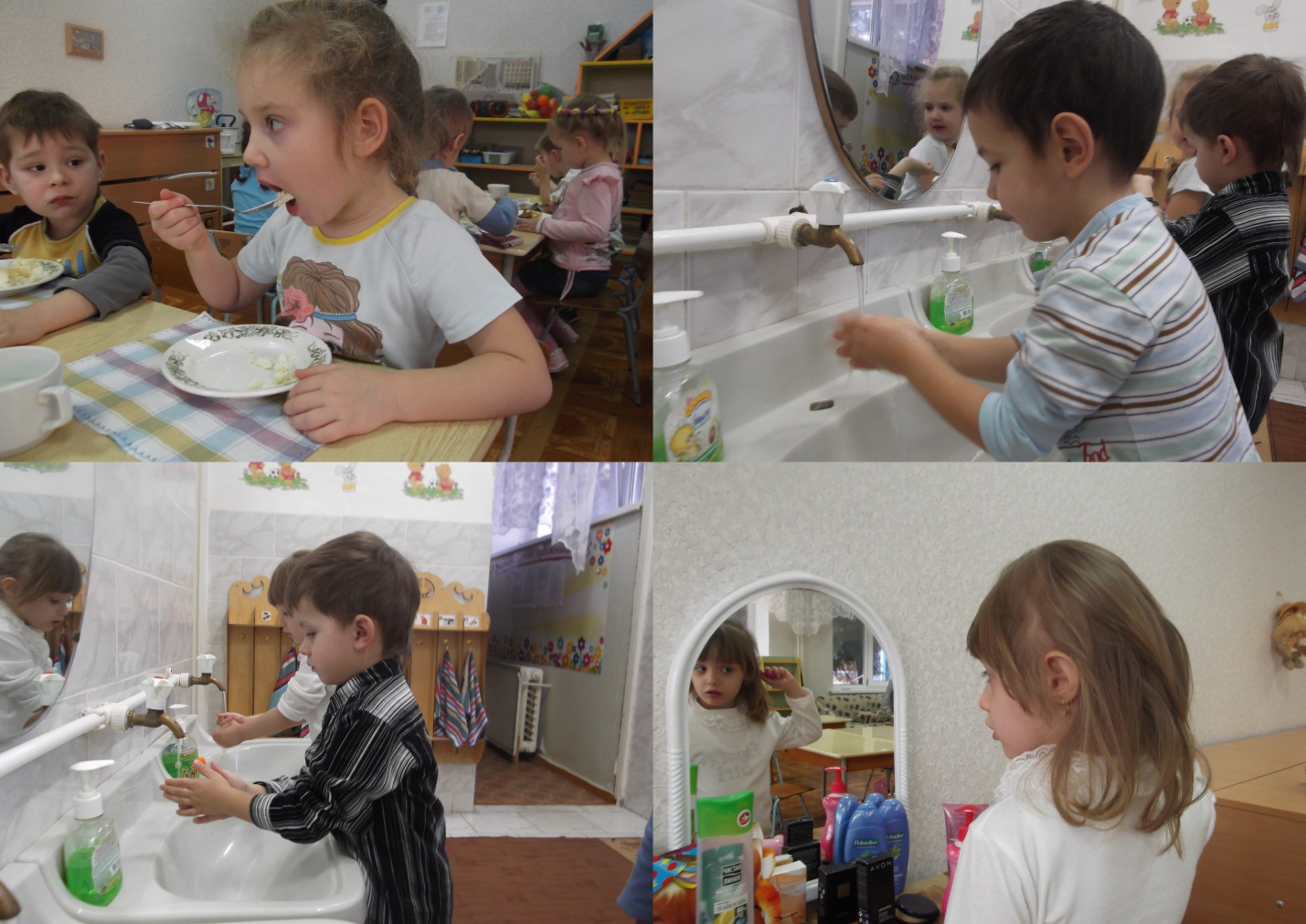 Возрастная группаНавыкиНавыкиВозрастная группаЛичной гигиеныКультуры едыПервая младшая группа(2 – 3 года)При напоминании с помощью взрослых моет руки перед едой и после загрязнения, вытирает их насухо. Моет лицо, пользуется индивидуальным полотенцем, носовым платком. Вытирает ноги у входа.Ест самостоятельно и опрятно, держит ложку в правой руке, тщательно пережевывает пищу, пользуется салфеткой с напоминанием взрослых, благодарит после еды.Вторая младшая группа(3 – 4 года)При мытье рук и умывании засучивает рукава, не разбрызгивает воду, не мочит одежду, пользуется мылом. Умеет сухо вытираться полотенцем, вешает его на определенное место. Чистит зубы, своевременно пользуется платком. Хорошо пережевывает пищу с закрытым ртом, пользуется вилкой, без напоминания вытирает губы, пальцы салфеткой. Выходя из-за стола, благодарит, тихо задвигает стул.Средняя группа(4 – 5 лет)Тщательно умывается, правильно моет руки перед едой по мере загрязнения, после туалета, умеет пользоваться расческой, носовым платком, чистит зубы на ночь, при кашле и чихании закрывает рот платком, отворачивается.Увеличивается самостоятельность, умеет правильно пользоваться столовыми приборами (ложкой, вилкой, ножом), салфеткой, пищу берет понемногу, ест бесшумно, после еды полощет рот водой.Старшая группа(5 – 6 лет)Следит за чистотой тела, умеет мыть ноги, тщательно чистит зубы, без напоминания полощет рот после еды. Просит своевременно сменить носовой платок, приводит в порядок волосы. Самостоятельно проводит влажные обтирания до пояса.За стол садиться в опрятном виде с чистыми руками, причесанным.  Ест аккуратно, умело пользуется столовыми приборами. Сохраняет правильную позу за столом, не мешает товарищам, при необходимости оказывает помощь.Подготовительная группа(6 – 7 лет)Выработана привычка самостоятельного, быстрого и тщательного выполнения навыков, полученных ранее.Закрепление и совершенствование навыков, полученных ранее.  Сидит прямо за столом, не кладет локти на стол, хлеб берет с общего блюда руками и ест, отламывая кусочки.